Пансионат «Круиз на Серафимовича», г. ГеленджикГрафик заездов:Дотация на путёвки всем членам профсоюза, а также их детям и внукам в возрасте до 18 лет-6000,00 рублей каждому.Путевки бронируются на одну неделю, в течение которой их необходимо выкупить, иначе бронь снимается.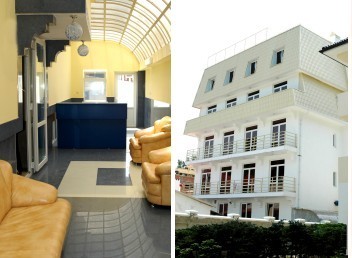 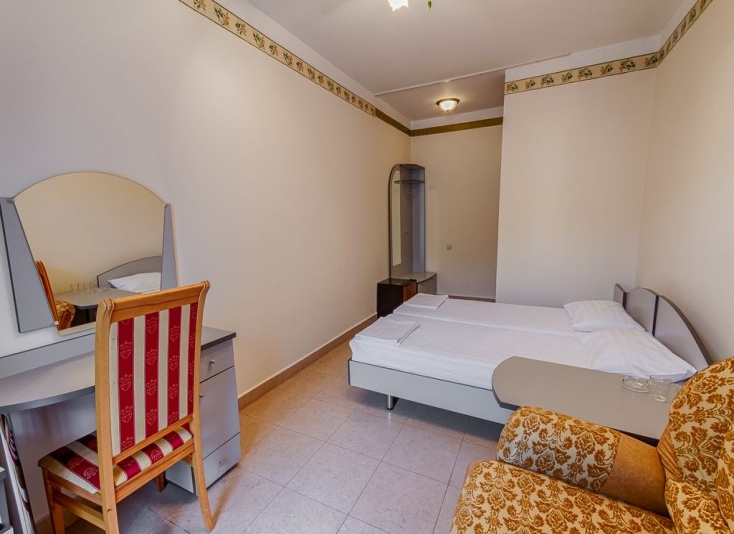 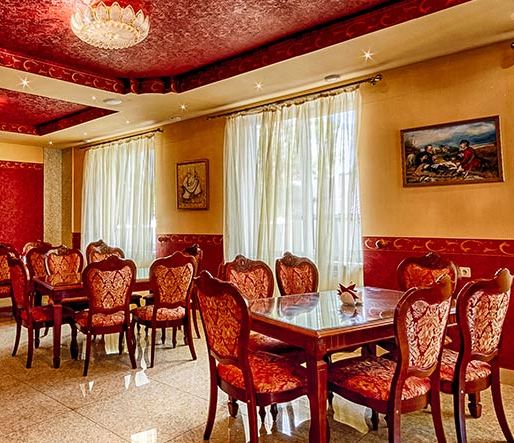 К вашим услугам комфортабельное пятиэтажное здание, построенное с учётом всех европейских стандартов. Расположен «Круиз» в самом центре города. До пляжа и знаменитой набережной Геленджика добираться всего две минуты пешком. Из окон номеров гостиницы открывается чудесный вид горный пейзаж и море. В стоимость путевки входит:Проживание: 2-х местные номера категории «Комфорт» с удобствами, ТВ, ХЛ;3-х разовое питание;Пользование бассейном;Пользование пляжемСроки заездов12 днейЦена за путевку, рубли(без учета курортного сбора)16.06.2021г. (с 12.00) – 28.06.2021г. (до 11.00)37 440,0028.06. 2021г. (с 12.00) - 10.07.2021г. (до 11.00)37 440,0010.07. 2021г. (с 12.00) - 22.07.2021г. (до 11.00)37 440,0022.07. 2021г. (с 12.00) – 03.08.2021г. (до 11.00)37 440,0003.08. 2021г. (с 12.00) - 15.08.2021г. (до 11.00)37 440,0015.08. 2021г. (с 12.00) -  27.08.2021г. (до 11.00)37 440,00